Curiosidade:Escolha um número qualquer de 3 algarismos, o 243 ṕor exemplo. Agora escreva na frente deste número ele mesmo exemplo: 243243. Agora divida ele por 13, teremos neste caso 243243/13 = 18018. Dividimos agora este número por 11, neste caso 18018/11 = 1638. agora divimos este resultado por 7. obtendo 1638/7 =243. Interessande não? Experimênte com qualquer outro número de 3 algarismos.Recapitulando divisão:Teorema da divisão Euclidiana a = q * b +r .  Onde a é o dividendo, b é o divisor, q é  o quociente e r é o resto. 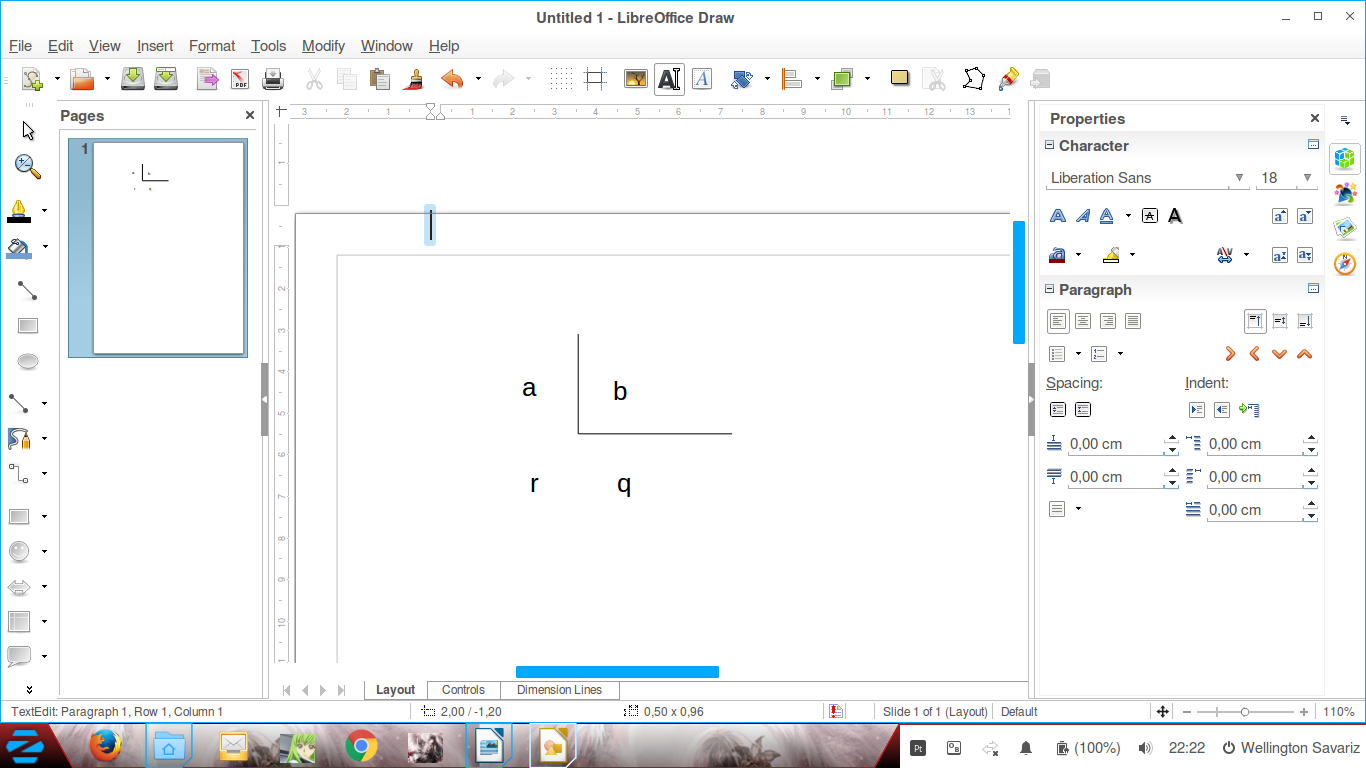 Exercícios1) Calcule e verifique a igualdade a= q*b+r:a) a = 307  b = 4. b) a = 1933  b = 6.c) a = 879  b = 7.2) Encontre o número natural que ao ser dividido por  7 resulta em um quociente (q) 4 maior possível.Sobre Multiplos.Considerando somente números inteiros positivos, um número da forma a*q+r é um multiplo de a somente quando r é um múltiplo de a.Exercícios1)  O número 7*38+5 é divisivel por 7?. - Não pois, o resto r = 5 não é divisivel por 7.2) O número 7*241+84 é um múltiplo de 7?3) 7*81 +54 é divisivel por 7 e por 9?4) Existe um número “x” que torna o número 7x+ 6 um multiplo de 7?	